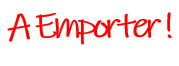 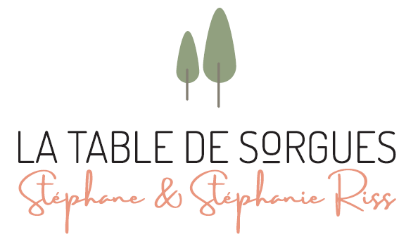 Spécial Fête des MèresLe Menu Complet (Amuse-bouche, entrée, plat et dessert) à 28 €Amuse-Bouche*****Thon Frais et Crevettes, Les Légumes d’une Niçoise et Coulis de Poivrons RougesouBallotine de Pintade à l’Estragon, Chantilly de Foie Gras, Salade de Lentilles*****Turbot et Saint-Jacques, Aubergines, Artichauts et Crème de CorailouFilet Mignon de Veau, Légumes de Printemps, Girolles et Pommes de Terre Rôties*****Verrine Café ChocolatouVerrine Abricots Mousse CheesecakeEt en plus … du Pain Feuilleté (1€) - Fougasse aux Herbes (1€)Notre sélection de « Vins à Emporter » Les Rosés :A.O.C Gigondas « Romane Machotte »					2018		18.00 €Domaine Pierre Amadieu I.G.P Vaucluse								2018		10.00 €Domaine de l’Abbé DineLes Blancs :A.O.C Côtes du RhôneDomaine de l’Abbé Dine (Nathalie Raynaud)				2018		12.00 €Domaine Le Clos du Caillou « Le Bouquet des Garrigues »			2018		20.00 €I.G.P Ventoux « Léonides »Domaine Solence (50cl)							2019		10.00 €A.O.C Saint-Joseph « Silice »Domaine Coursodon								2019		32.00 €A.O.C Châteauneuf du Pape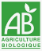 Domaine Chante Cigale (C. Favier)						2019		32.00 €Les Rouges :I.G.P VentouxDomaine Solence « Les 3 Pères » (J-Luc Isnard) (50cl)			2018		10.00 €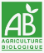 Château La Croix des Pins « Les 3 Villages » (JP Valade)			2017		14.00 €A.O.C Gigondas « Romane Machotte »Domaine Pierre Amadieu (50 cl)						2015		16.00 €A.O.C Saint Joseph « Silice »Domaine Coursodon								2018		32.00 €A.O.C Châteauneuf du PapeDomaine Chante Cigale (C. Favier)						2016		36.00 €Les Bulles :Maison Ruffin à EtogesA.O.C Champagne Brut « Chardonnay »							36.00 €